รูปแบบของรายงานฉบับสมบูรณ์แหล่งทุน : จากงบประมาณเงินรายได้ ทุนสนับสนุนการพัฒนางานประจำสู่งานวิจัย
 (Routine  to  Research)  มหาวิทยาลัยราชภัฏสกลนครคู่มือปฏิบัติงานหลักคำนำสารบัญสารบัญตาราง (ถ้ามี)สารบัญรูปภาพ (ถ้ามี)บทที่ 1 บทนำ- ความเป็นมาและความสำคัญของคู่มือ- วัตถุประสงค์ของคู่มือ - ประโยชน์ที่คาดว่าจะได้รับ- ขอบเขตของคู่มือ- คำจำกัดความ บทที่ 2 โครงสร้าง และบทบาทหน้าที่ความรับผิดชอบ- โครงสร้างการบริหารจัดการ- บทบาทหน้าที่ความรับผิดชอบของตำแหน่ง บทที่ 3 หลักเกณฑ์วิธีการปฏิบัติงาน - หลักเกณฑ์วิธีการการปฏิบัติงาน - ข้อควรระวังในการปฏิบัติงาน บทที่ 4 เทคนิคในการปฏิบัติงาน - กิจกรรม/แผนปฏิบัติงาน - เทคนิคการปฏิบัติงาน- การติดตามผลการปฏิบัติงาน บทที่ 5 ปัญหาอุปสรรค และข้อเสนอแนะ - ปัญหาอุปสรรคในการปฏิบัติงาน - แนวทางแก้ไขปัญหาและอุปสรรค- ข้อเสนอแนะเพื่อการพัฒนางานหรือปรับปรุงงานบรรณานุกรม ภาคผนวก (ถ้ามี) ผลงานเชิงวิเคราะห์คำนำสารบัญสารบัญตาราง (ถ้ามี)สารบัญรูปภาพ (ถ้ามี)บทที่ 1 บทนำ - ความเป็นมาและความสำคัญของการวิเคราะห์ - วัตถุประสงค์ในการวิเคราะห์ - ประโยชน์ที่คาดว่าจะได้รับ- ขอบเขตของการวิเคราะห์ - คำจำกัดความเบื้องต้น บทที่ 2 แนวคิด ทฤษฎีและงานวิเคราะห์/วิจัยที่เกี่ยวข้อง 	- แนวคิด ทฤษฎี	- งานวิเคราะห์/วิจัยที่เกี่ยวข้องบทที่ 3 หลักเกณฑ์และวิธีการวิเคราะห์ - ประชากร/กลุ่มตัวอย่าง- เครื่องมือที่ใช้ในการเก็บรวบรวมข้อมูล- การเก็บรวบรวมข้อมูล - สถิติที่ใช้ในการวิเคราะห์- การวิเคราะห์ข้อมูลและการนำเสนอ บทที่ 4 ผลการวิเคราะห์	- ผลการวิเคราะห์ บทที่ 5 สรุปผลและข้อเสนอแนะ 	- สรุปผล	- ข้อเสนอแนะบรรณานุกรม ภาคผนวก (ถ้ามี)ผลงานเชิงสังเคราะห์คำนำสารบัญสารบัญตาราง (ถ้ามี)สารบัญรูปภาพ (ถ้ามี)บทที่ 1 บทนํา - ความเป็นมาและความสำคัญของการสังเคราะห์ - วัตถุประสงค์ในการสังเคราะห์ - ประโยชน์การสังเคราะห์ต่อการพัฒนางานในหน้าที่- ขอบเขตของการสังเคราะห์ - นิยามศัพท์เฉพาะ บทที่ 2 แนวคิด ทฤษฎีที่เกี่ยวข้อง และงานวิจัยที่เกี่ยวข้อง	- แนวคิด ทฤษฎี 	- งานวิจัยที่เกี่ยวข้องบทที่ 3 วิธีการสังเคราะห์ - แหล่งข้อมูล - เครื่องมือที่ใช้ในการสังเคราะห์ - ขั้นตอนการสังเคราะห์ - วิธีการสังเคราะห์ข้อมูล บทที่ 4 ผลการสังเคราะห์ 	- ผลการสังเคราะห์บทที่ 5 สรุปผลและข้อเสนอแนะ 	- สรุปผล
	- ข้อเสนอแนะบรรณานุกรม ภาคผนวก (ถ้ามี)(รูปแบบปกนอกเคลือบสีขาว) (หมายเหตุ  ปกนอก และปกใน เหมือนกัน)รูปแบบของรายงานฉบับสมบูรณ์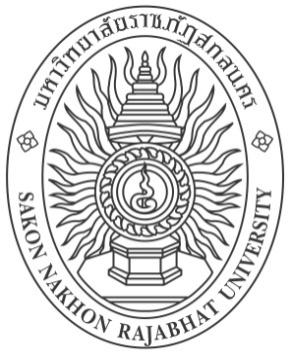 เรื่องชื่อภาษาไทย (20 pt)ชื่อภาษาอังกฤษ (20 pt)[ชื่อผู้ทำงาน (ไม่ต้องใส่คำนำหน้า)..................][ชื่อผู้ทำงาน (ไม่ต้องใส่คำนำหน้า)..................]          [ชื่อผู้ทำงาน (ไม่ต้องใส่คำนำหน้า)..................] (18pt)(ถ้าผู้วิจัยมากกว่า 3 คน ให้ระบุชื่อผู้วิจัยทุกคน) 	รายงานนี้ได้รับทุนสนับสนุนการพัฒนางานประจำสู่งานวิจัย (Routine  to  Research)สำหรับบุคลากรสายสนับสนุนของมหาวิทยาลัยราชภัฏสกลนคร  จากงบประมาณเงินรายได้ ประจำปีงบประมาณ  พ.ศ. ...........เดือน................พ.ศ. ................. (TH SarabunPSK, 17 pt, Bold)(ระบุเดือน…………………. ปี พ.ศ……………....ปัจจุบัน ณ วันส่งรายงานฉบับสมบูรณ์) ลิขสิทธิ์ของมหาวิทยาลัยราชภัฏสกลนคร (pt 17)(ตัวอย่างสันรายงานวิจัย)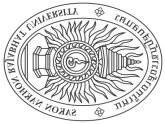 (ปี พ.ศ. ……………....ปัจจุบัน ณ วันส่งรายงานฉบับสมบูรณ์)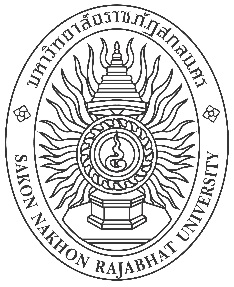 ใบรับรองการตรวจสอบชื่อเรื่อง............................................................................................................................................................................................................................................................................................................................................................................ผู้รับผิดชอบโครงการวิจัย	หัวหน้าโครงการวิจัย			ชื่อ – สกุล  ................................................................................................................		หน่วยงานที่สังกัด  .....................................................................................................				ลงชื่อ ................................................................หัวหน้าโครงการ		          (.....................................................................)		       วันที่...........................................................	ข้าพเจ้าขอรับรองว่ารายงานได้รับการตรวจสอบความถูกต้องแล้ว				ลงชื่อ ............................................................ผู้ทรงคุณวุฒิ				          (..........................................................)                            วันที่...........................................................